КАРАР                                                                               ПОСТАНОВЛЕНИЕ№ 13420 декабрь 2019 йыл                                                          20 декабря  2019 годаОб утверждении  Программы «Противодействие коррупции в сельском поселении Кушманаковский сельсовет муниципального района  Бураевский  район    на 2020-2022 годы»Руководствуясь ст. 35 Федерального закона от 6 октября 2003 года N 131-ФЗ "Об общих принципах организации местного самоуправления в Российской Федерации", Федеральным законом от 25 декабря 2008 года №273-ФЗ «О противодействии коррупции», во исполнение Указа Президента Республики Башкортостан от 24 декабря 2008 года N УП-738 "Об утверждении Программы противодействия коррупции в Республике Башкортостан", Закона Республики Башкортостан от 13 июля 2009 года № 145-з «О противодействии коррупции в Республике Башкортостан», в целях дальнейшего развития системы противодействия коррупции в сельском поселении Кушманаковский сельсовет муниципального района Бураевский район Республики Башкортостан Администрация  сельского поселения Кушманаковский сельсовет муниципального района Бураевский район постановила:            1.Утвердить   Программу «Противодействие коррупции в сельском поселении Кушманаковский сельсовет муниципального района Бураевский район Республики Башкортостан     на 2020-2022 годы» (прилагается).           2.Обнародовать настоящее решение путем размещения на  информационном стенде в здании Администрации сельского поселения Кушманаковский сельсовет муниципального района Бураевский район Республики Башкортостан.           3.Контроль за исполнением настоящего постановления возложить на  постоянную комиссию Совета по социально-гуманитарным вопросам.Глава сельского поселения                                                                    Кушманаковский сельсовет                                           муниципального районаБураевский район         Республики Башкортостан                                                            И.Р.КамаловПаспорт Программы  «Противодействие коррупции в сельском поселении  Кушманаковский сельсовет муниципального района  Бураевский  район  на 2020-2022 годы»1. Содержание проблемы и обоснование необходимости ее решения программными методамиСогласно положениям Концепции административной реформы в Российской Федерации, одобренной распоряжением Правительства Российской Федерации от 25 октября 2005 года №1789-р, Указа Президента Республики Башкортостан от 15 сентября 2008 года № УП-482 «О дополнительных мерах по противодействию коррупции в Республике Башкортостан , одним из условий для достижения заявленных целей реформы является минимизация коррупции в органах местного самоуправления.	Международные рейтинги показывают, что уровень коррупции в Российской Федерации недопустимо высок. Коррупционность препятствует развитию местного самоуправления, влечет за собой огромные дополнительные затраты со стороны предпринимателей и населения. Коррупция представляет собой реальную угрозу нормальному функционированию органов местного самоуправления, верховенству закона, демократии, правам человека и социальной справедливости.	Она подрывает доверие населения к органам местного самоуправления, значительно затрудняет экономическое развитие сельского поселения Кушманаковский сельсовет муниципального района Бураевский район Республики Башкортостан.	В связи с этим необходимо принятие специальных мер, направленных на существенное снижение уровня коррупции.	Основные мероприятия  направлены на противодействие коррупции путем введения антикоррупционных механизмов в сферах деятельности органов местного самоуправления, применения законодательства антикоррупционной направленности, устранения коррупциогенных факторов в действующих правовых актах и проектах правовых актов.	Наиболее распространенные антикоррупционные механизмы в сферах деятельности органов местного самоуправления отражены в названной Концепции административной реформы в Российской Федерации.	Особая необходимость внедрения таких механизмов имеется в органах местного самоуправления с повышенным коррупционным риском, то есть тех, для которых характерно:	наличие полномочий, связанных с распределением значительных финансовых средств;	высокая степень свободы действий, обусловленная спецификой их работы;	высокая интенсивность контактов с гражданами и организациями.	Учитывая масштабность проблемы, противодействовать коррупции возможно только при выполнении комплекса мер, формируемых настоящим планом мероприятий.	В настоящее время одной из существенных черт внутриполитической жизни страны является низкий уровень доверия граждан к органам местного самоуправления. Несмотря на предпринимаемые усилия, снизить уровень коррупции до настоящего времени не представилось возможным.	Концепцией административной реформы в Российской Федерации  закреплена необходимость введения механизмов противодействия коррупции.	Коррупция - сложное и комплексное общественное явление, поэтому требуется формирование специфических принципов правового регулирования. Данные принципы не сводятся только к введению санкций и их усилению. Центр тяжести должен быть перенесен на комплексный подход и сочетание различных средств - юридических, экономических, организационных, воспитательных и др.	План мероприятий является важной составной частью антикоррупционной политики в сельского поселения Кушманаковский сельсовет  и обеспечивает согласованное проведение мероприятий, направленных на предупреждение коррупции.	Как показывают социологические исследования, коррупция в разной степени присутствует во всех сферах взаимодействия органов местного самоуправления с представителями организаций и гражданами.	По данным социологических исследований правовых коллизий законодательства в сфере предпринимательских отношений, около четверти респондентов состоят в «особых» отношениях с муниципальными служащими и решают свои проблемы методом неформальных возмездных договоренностей.	Важным элементом мероприятий является проверка правовых актов и проектов правовых актов на коррупциогенность. Она создает возможности для упреждающего выявления и своевременного устранения пробелов в законах и других лазеек, которые могут быть использованы коррупционерами в корыстных целях.	Реализация плана мероприятий даст возможность разработать и внедрить систему мониторинга антикоррупционных мероприятий, позволяющую определять их приоритетные направления, оценивать эффективность и своевременно корректировать проведение антикоррупционной политики.	Одним из приоритетных направлений мероприятий является информирование общества о состоянии противодействия коррупции в органах местного самоуправления. Это обусловлено рядом взаимосвязанных причин. Во-первых, любая общественно-политическое мероприятие должна быть прозрачной для общества, во-вторых, данному направлению корреспондирует основная цель не только мероприятий, но и главной идеи противодействия коррупции - формирование нетерпимого отношения к проявлениям коррупции. Физические лица и представители организаций, информированные об уровне и эффективности противодействия коррупции, уверенные в правовой защите, не станут субъектами коррупционных правонарушений.	Помимо информирования необходимыми условиями эффективности противодействия коррупции являются повышение уровня правовой грамотности населения и создание такого психологического климата в обществе, при котором нетерпимое отношение к коррупции становится нормой и стимулирует участие граждан в политической жизни района и сельского поселения.2. Цели и задачи 	План мероприятий является составной частью антикоррупционной политики в сельском поселении.	Целями мероприятий являются:	1. Создание системы по предупреждению коррупционных действий.	Достижение цели обеспечивается решением следующих задач:- внедрение практики проверки правовых актов и проектов правовых актов органов местного самоуправления, направленных на снижение уровня коррупции;	выработка рекомендаций по устранению коррупциогенных факторов;	разработка рекомендаций и проектов правовых актов, направленных на снижение уровня коррупции.	2. Снижение уровня коррупции, ее влияния на активность и эффективность бизнеса, деятельность органов местного самоуправления, на повседневную жизнь граждан на территории  сельского поселения .	Достижение цели обеспечивается решением следующих задач:	- предупреждение коррупционных правонарушений;	- устранение условий, порождающих коррупцию.	3. Обеспечение защиты прав и законных интересов граждан и организаций от проявлений коррупции.	Достижение цели обеспечивается решением следующих задач:	- содействие доступу граждан и организаций к информации о фактах коррупции, в том числе путем освещения таких факторов в средствах массовой информации;	- формирование антикоррупционного общественного сознания, нетерпимости к проявлениям коррупции.3. Сроки реализации мероприятий	Реализация плана мероприятий осуществляется в период – с 2020 года по 2022 год.4. Ресурсное обеспечение плана мероприятий	Финансирование мероприятий  предусматривается за счет средств предусмотренное в сметах расходов бюджета сельского поселения.5. Система организации контроля за исполнением мероприятий	Общий контроль за исполнением мероприятий осуществляется главой администрации муниципального района.	Непосредственный контроль за выполнением мероприятий  осуществляет глава администрации  сельского поселения. 	Непосредственные исполнители мероприятий  представляют в согласованные сроки информацию о ходе ее реализации  главе администрации сельского поселения. 	В ходе исполнения мероприятий ежегодно уточняются механизм ее реализации и состав исполнителей.6. Комиссия по противодействию коррупции при администрациисельского поселения  Кушманаковский сельсовет муниципальногорайона Бураевский район Республики БашкортостанКамалов И.Р.  – глава сельского поселения, председатель комиссии;Ахматгалиева Е.В. – управляющий делами СП;Шаехов А.Р. – участковый УП  ОВД РБ в Бураевском районе (по согласованию);Самигуллин И.Р. – директор МОБУ ООШ д. Кудашево (по согласованию);Валиева А.Х.- заведующий ГДО МОБУ СОШ д. Каинлыково в д. Кушманаково;Галиева Г.Г.  –   зав.ФАП д. Кушманаково (по согласованию);Садикова Ф.Г. – зав. ФАП д. Кудашево (по согласованию);Батыршина Г.В.- зав. ФАП д. Тугаево(по согласованию).7. План  мероприятий.Башkортостан  РеспубликаhыБорай районы  муниципаль                                                                                                                                                                                                             районының  Кушманак ауылсоветы ауыл биләмәhе хакимиәте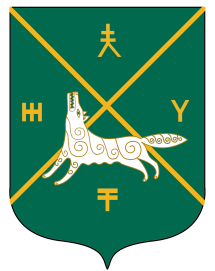 Администрация сельского поселения Кушманаковский сельсовет муниципального района     Бураевский район Республики Башкортостан                           Приложение  к  постановлению главы сельского поселения Кушманаковский  сельсовет муниципального района Бураевский район РБ от    20.12.2019 года  № 134Наименование мероприятийПлан мероприятий «Противодействие коррупции в сельском поселении  Кушманаковский  сельсовет муниципального района Бураевский район  на 2020-2022 годы» Основание для разработки плана мероприятийУказ Президента Республики Башкортостан от 15 сентября 2008 года № УП –482 № « О дополнительных мерах по противодействию коррупции в Республике Башкортостан»Заказчик- администрация сельского поселения  Кушманаковский сельсовет муниципального района Бураевский район Республики Башкортостан Разработчик мероприятий- администрация сельского поселения  Кушманаковский сельсовет муниципального района Бураевский район Республики БашкортостанЦели плана мероприятий- создание системы по предупреждению коррупционных действий;- снижение уровня коррупции, ее влияния на активность и эффективность бизнеса, деятельность органов местного самоуправ-ления, на повседневную жизнь граждан на территории сельского поселения .Задачи плана мероприятий- внедрение практики проверки правовых актов и проектов правовых актов на коррупциогенность;- выработка рекомендаций по устранению коррупциогенных факторов;- устранение условий, порождающих коррупцию;- содействие доступу граждан и организаций к информации о фактах коррупции, в том числе путем освещения таких фактов в  средствах массовой информации;- формирование антикоррупционного общественного сознания, нетерпимости к проявлениям коррупции.Сроки реализации плана мероприятий2020-2022годыИсполнители основных мероприятий Администрация сельского поселения  Кушманаковский сельсовет муниципального района Бураевский район  Республики БашкортостанОбъемы и источники финансированияЗа счет средств предусмотренных в смете расходов Ожидаемые результаты реализации мероприятийВ политической сфере:- укрепление доверия гражданского общества к органам местного самоуправления;- снижение коррупциогенности правовых актов;- снижение угрозы ослабления демократических институтов и повышение авторитета общественных организаций.В экономической сфере:- оптимизация бюджетных расходов;- повышение инвестиционной привлекательности сельского поселения Кушманаковский сельсовет путем увеличения уровня доверия инвесторов к органам местного самоуправления.В социальной сфере:- создание нетерпимого отношения общественности к проявлениям коррупции;- укрепление в обществе идей не коррумпированного рынка;- повышение качества и доступности муниципальных услуг для общественности;- упорядочение системы предоставления поддержки населению;- прозрачность системы социального обеспечения.Система организации контроля за исполнением мероприятийОбщий контроль за исполнением мероприятий осуществляется главой администрации сельского поселения Кушманаковский сельсовет муниципального района Бураевский район .Непосредственный контроль за выполнением мероприятий  осуществляет  глава администрации и антикоррупционная комиссия при администрации сельского поселения Кушманаковский сельсовет.В ходе исполнения мероприятий ежегодно уточняются механизм ее реализации и состав исполнителей.№ п/пНаименование мероприятийСрок ис-полненияОтветственные за выполнениеОжидаемые результаты1Проведение проверки правовых актов и проектов правовых актов на коррупциогенность. Принятие решения в спорных, сложных случаях о назначении антикоррупционной экспертизы правового акта, проекта правового акта.2020-2022Комиссия по противо-действию коррупции при администрации сельского поселенияУстранение коррупциогенных факторов в правовых актах и проектах правовых актов.2Организация и проведение круглых столов для информирования предпринимателей  на территории сельского поселения  о ходе реализации мероприятий, для обсуждения проблем противодействия коррупции, для обобщения и распространения позитивного опыта  антикоррупционного поведения среди субъектов предпринимательской деятельности.2020-2022Глава сельского поселенияИнформирование предпринимателей о ходе реализации мероприятий, обсуж-дение проблем противодействия коррупции, мер по предупреждению коррупционных правонарушений; обобщение и распространение позитивного опыта антикоррупционного поведения среди субъектов предпринимательской деятельности.3Организация и проведение круглых столов для информирования общественных объединений  о ходе реализации мероприятий и для обсуждения проблем противодействия коррупции.2020-2022Администрация сельского поселенияИнформирование общественных объединений о ходе реализации мероприятий, обсуждение проблем противодействия коррупции, мер по предупреждению коррупционных правонарушений.4Организация и проведение аттестационных комиссий для определения соответствия лиц, замещающих должности муниципальной службы, квалификационным требованиям.2020-2022Глава сельского поселения совместно с отделом по работе с кадрами и юридич вопросам адм. района Недопущение протекционизма при замещении должностей муниципальной службы. Формирование кадрового состава, не склонного к коррупционным действиям.5Проведение регулярных проверок деятельности муниципальных служащих на предмет соблюдения норм, запретов и требований к служебному поведению служащего, установленных законодательством о муниципальной службе.2020-2022Комиссия по противо-действию коррупции при администрации сельского поселенияФормирование у служащих представле-ния о несовместимости муниципальной службы с коррупционными правонарушениями.6Организация и проведение совещаний с разъяснением сущности коррупции, ее аморальности, негативного влияния на экономическую и политическую обстановку в сельском поселении, с освещением выявляемых фактов коррупции.2020-2022Глава сельского поселенияФормирование в коллективах обста-новки нетерпимости к проявлениям коррупции.7Анализ проведения конкурсов и аукционов по продаже объектов муниципальной собственности с целью выявления факторов занижения их реальной стоимости. Правовая оценка действий должностных лиц.2020-2022Комиссия по противодействию коррупции при администрации  сельского поселения Устранение условий для совершения действий коррупционного характера при проведении конкурсов и аукционов по продаже объектов муниципальной собственности.